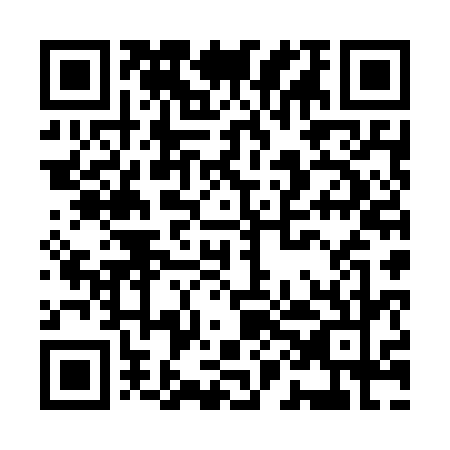 Prayer times for Bela-Dulice, SlovakiaWed 1 May 2024 - Fri 31 May 2024High Latitude Method: Angle Based RulePrayer Calculation Method: Muslim World LeagueAsar Calculation Method: HanafiPrayer times provided by https://www.salahtimes.comDateDayFajrSunriseDhuhrAsrMaghribIsha1Wed3:085:2312:415:468:0010:062Thu3:055:2112:415:468:0210:083Fri3:035:1912:415:478:0310:114Sat3:005:1812:415:488:0510:135Sun2:575:1612:415:498:0610:166Mon2:545:1412:415:508:0810:187Tue2:515:1312:415:518:0910:218Wed2:485:1112:415:528:1110:239Thu2:455:1012:415:538:1210:2610Fri2:425:0812:405:538:1310:2911Sat2:395:0712:405:548:1510:3112Sun2:365:0512:405:558:1610:3413Mon2:335:0412:405:568:1810:3714Tue2:305:0312:405:578:1910:3915Wed2:275:0112:405:578:2010:4216Thu2:255:0012:405:588:2210:4517Fri2:244:5912:415:598:2310:4818Sat2:244:5812:416:008:2410:5019Sun2:234:5612:416:018:2510:5020Mon2:234:5512:416:018:2710:5121Tue2:224:5412:416:028:2810:5122Wed2:224:5312:416:038:2910:5223Thu2:214:5212:416:048:3010:5324Fri2:214:5112:416:048:3210:5325Sat2:214:5012:416:058:3310:5426Sun2:204:4912:416:068:3410:5427Mon2:204:4812:416:068:3510:5528Tue2:204:4712:416:078:3610:5529Wed2:204:4612:426:088:3710:5630Thu2:194:4612:426:088:3810:5631Fri2:194:4512:426:098:3910:57